Дата: 21.12.2020Группа: м-22Предмет:  Математика Тема: «Понятие интеграла» Преподаватель: Леханова Елена АнатольевнаЗапиши число, тему,  прочитай теорию, перечерти графики, запиши формулу Ньютона-Лейбница, основные свойства определённого интеграла.ПервообразнаяК понятию первообразной функции приводят многие задачи математического анализа и физики. Рассмотрим былинный физический пример: известен закон изменения скорости тела , требуется найти закон изменения координаты  данного тела.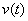 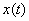 Скорость – это производная от пройдённого пути:  (см. урок о смысле производной), таким образом, для решения задачи необходимо по заданной функции  (производной) восстановить функцию .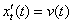 Общая же постановка вопроса такова: в распоряжении есть некоторая функция  и возникает потребность выяснить, от какой функции она произошла. То есть, необходимо найти ТАКУЮ функцию , чтобы .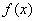 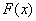 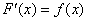 Определение: функция  называется первообразной для функции  на некотором промежутке, если для всех  из этого промежутка выполняется равенство  или, что то же:  (раскрывать дифференциал мы научились ещё на первом уроке о неопределённом интеграле).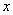 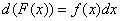 Например, для  первообразной функцией на всей числовой прямой будет являться функция . И действительно, для любого «икс»:
.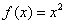 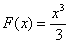 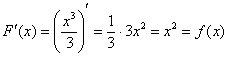 Простое, но требующее доказательства утверждение:Теорема: пусть  – какая-нибудь первообразная для функции  на некотором промежутке. Тогда функция , где  – произвольная константа, тоже будет первообразной функцией для  на данном промежутке.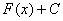 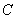 Доказательство: поскольку производная константы равна нулю, то:
, следовательно,  – первообразная для функции  по определению первообразной, что и требовалось доказать. 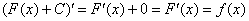 Так, для функции  первообразной будет являться любая функция из множества , где  (мысленно поподставляйте конкретные числовые значения).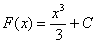 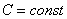 Докажем обратное утверждение: любая другая первообразная  для функции  отличается от  лишь на приплюсованную константу, иными словами: .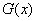 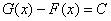 Вот это уже менее очевидный факт. И в самом деле – вдруг для функции  существует не только , а какая-нибудь ещё первообразная?Пусть  – это две первообразные для функции  на некотором промежутке. Тогда для любого «икс» из данного промежутка производная разности будет равна: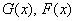 , или если записать короче: 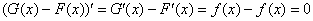 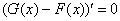 Но с другой стороны, из дифференциального исчисления известно, что данному условию удовлетворяет функция-константа и только она:
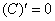 Откуда и следует равенство , которое требовалось доказать. Таким образом, любая первообразная для функции  имеет вид 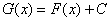 Вуаля:Определение: множество всех первообразных  для функции  называется неопределённым интегралом от функции  и обозначается символом . Таким образом, по определению: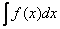 , где 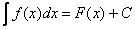 Напоминаю, что функция  называется подынтегральной функцией,  – подынтегральным выражением, а сам процесс отыскания множества первообразных   – интегрированием. Интегрирование – это восстановление функции  по её производной  (обратное действие по отношению к дифференцированию).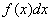 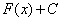 Для нашего демонстрационного примера:
, где 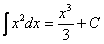 Проверка:  – исходная подынтегральная функция.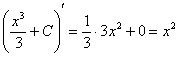 Любая ли функция интегрируема? Нет. Сформулируем достаточное условие интегрируемости: если на некотором промежутке функция непрерывна, то она интегрируема на нём. Как видите, условие довольно-таки лояльное – для существования первообразной достаточно лишь непрерывности. Ниже по тексту, если не сказано иного, все функции будем считать интегрируемыми.Свойства неопределённого интегралаНумеровать крайне не люблю, но здесь лучшего варианта не видно:1) Производная от неопределённого интеграла равна подынтегральной функции; дифференциал от неопределённого интеграла равен подынтегральному выражению:
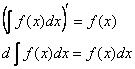 Доказательство: по определению неопределённого интеграла: , следовательно:
, что и требовалось доказать.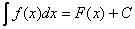 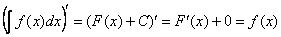 Второе. По правилу раскрытия дифференциала (а точнее, по определению дифференциала) и только что доказанному пункту:
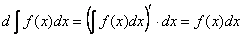 Потёрто. 2) Неопределённый интеграл от дифференциала некоторой функции равен сумме этой функции и произвольной постоянной:
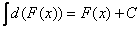 Учитывая, что , свойство можно переписать в следующем виде:
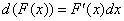 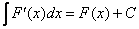 Тут даже доказывать ничего не надо, поскольку  и получается непосредственно само определение неопределённого интеграла.Как видите, в обоих случаях значки дифференциала и интеграла взаимно уничтожаются, что естественно.Следующие свойства вам хорошо знакомы – это мировые свойства линейности, которые справедливы и для других типов интегралов: определённых, двойных, тройных, криволинейных и пр.3) Константу можно вынести из-под знака интегралаТо есть, если , то 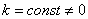 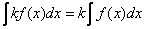 Доказательство: а вы как думали? =)Найдём производную левой части. Используем свойство №1:
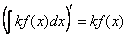 Найдём производную правой части. Используем правило дифференцирования  и свойство №1:
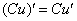 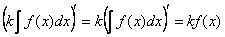 Получены одинаковые результаты, из чего и следует справедливость данного свойства.Вообще, многие доказательства не столько сложны, сколько занудны и формальны – используются определения, ранее доказанные свойства, теоремы и т.д. Но, несмотря на их сухость, немалая часть студентов входит во вкус и даже начинает читать учебники по высшей математике в любой свободный момент  =) Будьте осторожны =)4) Неопределённый интеграл от алгебраической суммы  функций равен алгебраической сумме интегралов: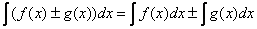 Справедливо для любого количества слагаемых.Свойство проверяется точно так же, как и предыдущее – берутся производные от обеих частей. Но доказывать его я, пожалуй, не буду – хорошего понемножку =)Перейдём к ещё более интересному разделу:Определённый интеграл и его свойстваНастал момент, который все ждали, затаив дыхание. Что такое определённый интеграл  и почему он есть площадь? Да и откуда взялся сам значок интеграла? Вот мы много раз слышали: «интеграл, интеграл, интеграл, …». Но понятие же не из космоса прилетело! Читаем:

Пусть функция  определена на промежутке . Для определённости и простоты считаем, что функция положительна  и непрерывна на данном отрезке. Поставим задачу найти площадь  криволинейной трапеции, ограниченной графиком функции , прямыми  и осью . Обращаю внимание на тот факт, что непрерывность функции на отрезке заведомо гарантирует существование конечной площади .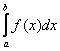 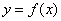 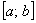 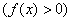 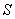 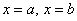 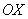 Разобьём отрезок  на  частей следующими точками: 
 (красные точки):
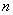 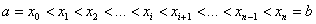 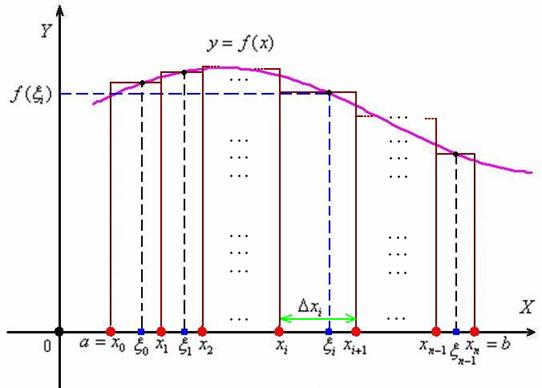 В результате получено  частичных промежутков  с длинами  соответственно. В общем случае длины  различны – какие-то отрезки короче, какие-то длиннее. Максимальную длину называют диаметром разбиения и обозначают буквой «лямбда»: .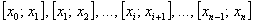 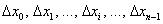 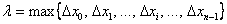 Примечание: последняя запись читается, как «максимальное значение из множества (набора) »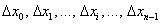 Примечание: последняя запись читается, как «максимальное значение из множества (набора) »В каждом из полученных промежутков опять же произвольно выбираем точки  (синие квадратики).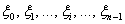 Примечание:  («кси») – 14-я буква греческого алфавита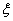 Рассмотрим  промежуток . Его длина, очевидно, равна  (зелёная обоюдоострая линия). Значению аргумента  соответствует значение  функции  (синие пунктирные линии), и произведение  в точности равно площади соответствующего коричневого прямоугольника.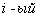 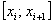 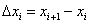 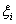 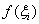 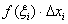 Аналогично устроен каждый отрезок. Составим сумму, которая равна площади коричневой ступенчатой фигуры:
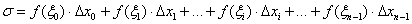 Данная сумма называется интегральной суммой, и её часто записывают в свёрнутом виде: 
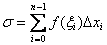 Примечание: – это значок суммы, а переменная  – своеобразный «счётчик», т.е. сначала , затем , потом , … и, наконец, 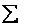 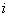 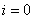 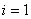 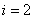 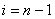 Что означает прилагательное «интегральной»? В широком смысле слова, интегрировать – это значит, что-то объединять. В данном случае интегральная сумма  объединяет площади коричневых прямоугольников и с некоторой точностью приближает площадь криволинейной трапеции: 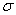 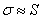 Теперь зададимся вопросом: как улучшить точность приближения? Действия очевидны  – увеличиваем и увеличиваем значение . При этом количество отрезков  растёт, а их длины  – уменьшаются, в том числе неизбежно уменьшается и максимальная длина . Количество точек  тоже возрастает и ступенчатая фигура всё больше и больше напоминает криволинейную трапецию.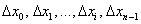 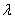 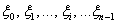 И, если количество отрезков разбиения устремить к бесконечности , то интегральная сумма (площадь ступенчатой фигуры) будет стремиться к площади криволинейной трапеции: .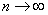 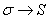 Таким образом, площадь криволинейной трапеции равна пределу интегральной суммы при диаметре разбиения, стремящемся к нулю:
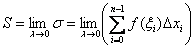 Наблюдаем за удивительным превращением:1) В рассматриваемом контексте сумму ещё с 17 века обозначали растянутой буквой S (Summa). Это обозначение известно как значок интеграла: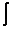 2) Если  (и, следовательно, ), то значения  стремятся «покрыть» все значения функции  из промежутка ,  то есть: 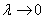 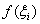 , при этом пределы интегрирования: 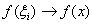 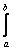 3) И, наконец, длина любого промежуточного отрезка  становится бесконечно малой. Обозначение этой бесконечно малой длины мы тоже хорошо знаем, оно указывает, что объединение ведётся по переменной «икс»: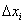 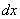 В результате, площадь криволинейной трапеции: 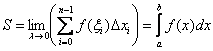 Определение: конечный предел интегральной суммы  при , не зависящий ни от способа дробления отрезка , ни от выбора точек , называется определённым интегралом функции  по промежутку  и обозначается символом . 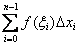 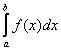 При этом функция  называется интегрируемой в промежутке . Для интегрируемости (а, значит, существования конечной площади), напоминаю, достаточно непрерывности функции на отрезке . Если же на данном промежутке есть участки, где функция, например, не определена (нет её графика), то конечного предела  и, соответственно, определённого интеграла  не существует.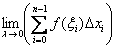 В каждом из полученных промежутков опять же произвольно выбираем точки  (синие квадратики).Примечание:  («кси») – 14-я буква греческого алфавитаПо аналогичному принципу (дробление отрезка, выбор промежуточных точек, нахождение интегральной суммы, предел и предельный переход) выводятся другие тематические формулы: объема тела вращения, длины дуги кривой, площади поверхности вращения и т. д. Надеюсь, теперь вам будет значительно легче разобраться в соответствующем теоретическом материале.Если что-то осталось недопонятым, текст следует не спеша перечитать заново либо вернуться к нему позже. Наиболее вероятные затруднения здесь связаны с альфой и омегой математического анализа – предельным переходом; в этом случае советую основательно проштудировать статьи о пределах и теории производной функции. Всё было бы хорошо, но формулу  очень трудно применить на практике (даже для простых функций), поэтому возникает задача отыскания более эффективного пути расчёта площади. И такой путь действительно существует – ведь из определения определённого интеграла следует, что он не зависит от способа разбиения промежутка  и от выбора точек . Важен лишь только нижний предел интегрирования «а», верхний предел интегрирования «бэ» и сама функция «эф от икс».Вывод формулы Ньютона-ЛейбницаРассмотрим тот же график  и познакомимся с функцией переменной площади . Что это за функция? Зафиксируем произвольную точку  (левая красная точка), лежащую между точками «а» и «бэ»:
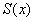 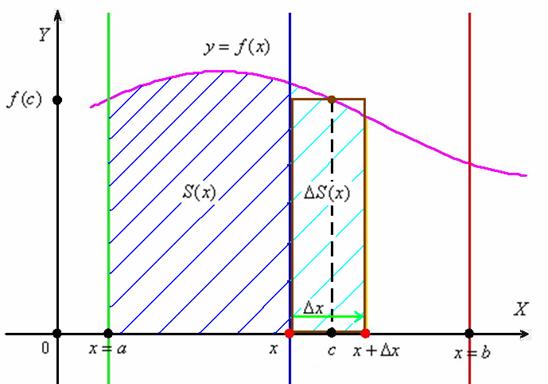 В данной точке функция  равна площади криволинейной трапеции, которая расположена между зелёной и синей линиями и заштрихована синим цветом. Мысленно начните уменьшать значение «икс» и сдвигать синюю прямую влево – площадь начнёт уменьшаться и, в конце концов, в точке  станет равной нулю: (прямые совпадут). Теперь возвращаемся на исходную 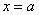 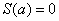 В данной точке функция  равна площади криволинейной трапеции, которая расположена между зелёной и синей линиями и заштрихована синим цветом. Мысленно начните уменьшать значение «икс» и сдвигать синюю прямую влево – площадь начнёт уменьшаться и, в конце концов, в точке  станет равной нулю: (прямые совпадут). Теперь возвращаемся на исходную позицию и сдвигаем синюю линию вправо – в этом случае площадь  начнёт расти. И когда мы достигнем верхнего предела  (синяя прямая «закроет» красную), площадь будет равна в точности площади всей криволинейной трапеции: .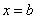 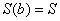 Таким образом, аргумент может изменяться в пределах , при этом функция (площадь) будет возрастать от  до .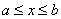 Докажем, что функция переменной площади  является первообразной функцией для функции ,  то есть докажем, что .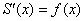 Вернёмся к нашей точке «икс» и зададим в ней приращение  (зелёная стрелка). Для определённости полагаем, что  (случай  доказывается аналогично). Приращение аргумента  влечёт приращение функции  – геометрически это площадь криволинейной трапеции, которая заштрихована голубым цветом.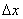 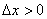 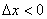 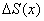 По так называемой теореме о среднем, на отрезке  существует точка «цэ» – такая, что площадь коричневого прямоугольника равна площади голубой трапеции:
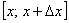 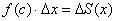 Примечание: этот участок чертежа схематичен, поскольку мне трудно подобрать идеально точное местоположение точки «цэ»По определению производной, производная функции – это отношение приращения функции  к приращению аргумента  при :
.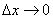 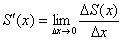 И, ввиду равенства :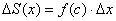 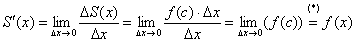 (*) Так как , то точка «цэ» бесконечно близко приближается к точке «икс», и, соответственно: 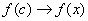 Таким образом, для любого  из рассматриваемого промежутка справедливо равенство , означающее, что функция  является первообразной для функции .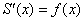 По теореме, доказанной в самом начале урока, множество всех первообразных представимо в виде , где  – какая-нибудь другая первообразная для функции .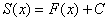 Теперь в данное равенство подставляем  и соответствующее значение площади :, откуда следует, что 

Найденное значение константы  подставляем в :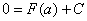 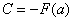 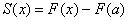 Выруливаем на финишную прямую. При  функция  принимает значение, равное площади всей криволинейной трапеции: . Подставим  и  в уравнение :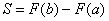 Следует отметить, что в учебниках по высшей математике вывод этой формулы проводится в более солидном ключе – с помощью интеграла с переменным верхним пределом. Я же ограничился упрощенной версией доказательства, чтобы материал был понятен бОльшему количеству читателей. Это ещё, кстати, не всё =) Завершаем мысль:В предыдущем параграфе мы доказали, что площадь криволинейной трапеции – есть предел интегральной суммы: .Но с другой стороны, .И из этих двух фактов следует лаконичная формула Ньютона-Лейбница:Но с другой стороны, .И из этих двух фактов следует лаконичная формула Ньютона-Лейбница:
, где  – первообразная функция для функции .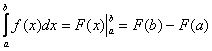 Множество практических примеров на применение формулы можно найти в статьях Определённый интеграл. Примеры решений и Вычисление площади с помощью определённого интеграла, а также в последующих статьях раздела.Рассмотрим основные свойства определённого интеграла – Свойство, которое уже фигурировало в предыдущем пункте: интеграл с одинаковыми пределами интегрирования равен нулю: . Графическая интерпретация очевидна: криволинейная трапеция вырождается в отрезок, а площадь отрезка с геометрической точки зрения равна нулю.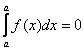 – Свойства линейности:

Уважительно промолчим.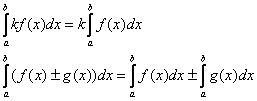 – Если у интеграла поменять местами пределы интегрирования, то он сменит знак:
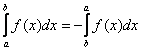 Почему? Пусть для определённости . Тогда при перестановке пределов интегрирования разбиение отрезка  будет проводиться справа налево (вспоминаем ступенчатую фигуру 1-го чертёжа), и длины частичных промежутков формально станут отрицательными , поэтому интегральная сумма  и сам интеграл (как предел суммы) сменит знак.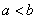 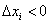 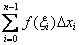 Следует заметить, что на практике намного чаще пользуются вторым случаем – когда изначально , например:

Цель этих действий – расставить пределы интегрирования в привычном порядке, хотя исходный интеграл  и так рассчитывается без всяких проблем. Однако не редкость, когда перестановка пределов интегрирования не только удобна, но и рациональна. 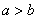 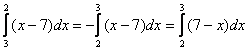 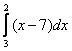 – Какими бы ни были точки :
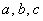 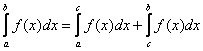 Здесь в первую очередь, конечно же, напрашивается ситуация, когда точка «цэ» лежит внутри отрезка . Просто и естественно – криволинейную трапецию можно разделить на две части, т.е. изначальная площадь будет равна сумме площадей. Но данное свойство работает и в «нестандартном» случае, когда точка «цэ» лежит вне промежутка . Желающие могут проанализировать это самостоятельно.– Пожалуйста, запомните! Если подынтегральная функция , то  (здесь и далее полагаем, что ). И, наоборот, если , то интеграл будет неположительным: . 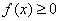 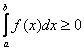 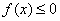 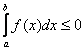 Свойство элементарно доказывается: снова вспоминаем, что . Длины частичных промежутков положительны: , но в первом случае значения функции  (криволинейная трапеция лежит не ниже оси абсцисс), а во втором случае  (криволинейная трапеция лежит не выше оси абсцисс)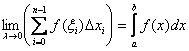 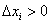 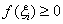 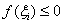 Таким образом, если при вычислении интеграла  у вас получилось отрицательное значение – ищите ошибку. Функция  на промежутке интегрирования  (и, к слову, вообще на любом ненулевом промежутке), поэтому интеграл  обязательно должен получиться положительным.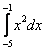 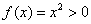 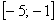 Наоборот – если интеграл  получился положительным, то здесь тоже где-то допущена ошибка, поскольку  на отрезке .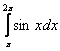 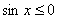 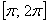 ! Совет: перед решением любого определённого интеграла всегда полезно проанализировать знак подынтегральной функции!– Ещё одно важное свойство. Если функции  интегрируемы на , и для всех «икс» из данного промежутка справедливо неравенство , то
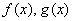 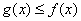 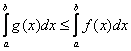 Тоже всё наглядно – график функции  расположен не ниже графика функции , поэтому площадь  будет не меньше, а на практике почти всегда – больше площади .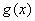 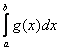 Из данного свойства следует важнейшая рабочая формула вычисления площади фигуры, ограниченной графиками функций  и прямыми :
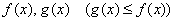 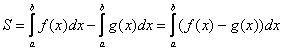 – Если  на , то 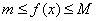 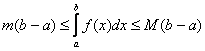 Рассмотрим конкретную задачу, поясняющую геометрический смысл данного свойства, а то я чувствую, вы уже изнываете без практики =)Пример 1Оценить определенный интеграл 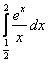 Решение: подынтегральная функция  непрерывна на отрезке , а значит, достигает на нём  и  – наименьшего и наибольшего значений. Решаем стандартную двухшаговую задачу по нахождению :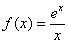 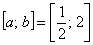 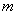 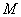 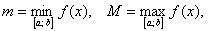 1) Вычислим значения функции в критических точках, принадлежащих отрезку: 

 – критическая точка.
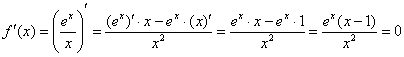 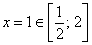 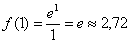 2) Вычислим значения функции на концах отрезка:
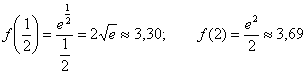 Таким образом: 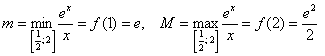 Длина отрезка интегрирования: 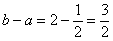 В результате, оценка определённого интеграла:
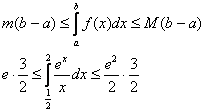 Ответ: 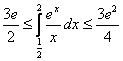 Геометрически это означает, что площадь  криволинейной трапеции (синяя штриховка) не меньше площади красного прямоугольника  и не больше площади зелёного прямоугольника :

Да, оценка, конечно, очень грубая, но таково задание и оно иногда встречается в контрольных работах. Кстати, интеграл  является неберущимся, и вычислить заштрихованную площадь можно лишь с определённой точностью, например, методом трапеций, по формуле Симпсона, с помощью разложения функции в ряд, др. способами.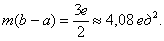 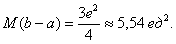 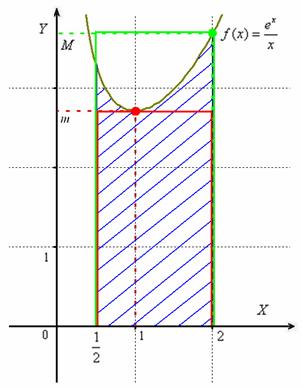 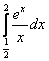 – И в заключение параграфа – теорема о среднем: если функция  непрерывна на , то существует точка  – такая, что . Геометрический смысл  теоремы я уже использовал при выводе формулы Ньютона-Лейбница, единственное, там речь шла о кусочке криволинейной трапеции, здесь же – о всей фигуре. Грубо говоря, всегда существует прямоугольник со стороной  (длина отрезка интегрирования), площадь которого равна площади .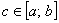 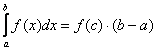 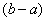 Доказательство опустим, поскольку в нём фигурируют другие теоремы математического анализа.